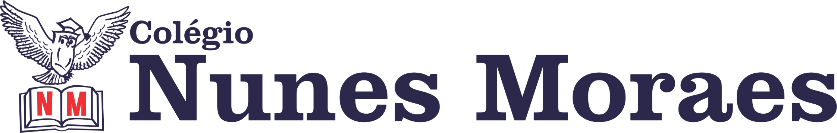 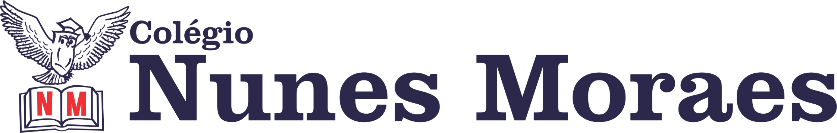 DIA: 08 DE MAIO DE 2020  - 1°ANO E.F1ªAULA: PORTUGUÊS Link da aula: https://youtu.be/F-dzVwZQzs8Objeto de Conhecimento: Escrita espontânea de palavras, treino ortográfico.Passo 1: Realizar o jogo das palavras para formar algumas palavras com a letra J, trabalhando as letras e sílabas.Passo 2: Realizar um ditado, onde a professora irá falar as palavras com a consoante J para os educandos escreverem da sua manOBS: Correção via whatsapp.2ªAULA: MATEMÁTICA Componente Curricular: Matemática Objeto de Conhecimento: figuras geométricas planas Aprendizagens Essenciais: identificar as diferenças entre figuras e formas, saber nomeá-las e distingui-las. Olá, querido(a) aluno(a)!Hoje, você vai estudar usando um roteiro de estudo. Mas o que é um roteiro de estudo? É um passo a passo pensado para te auxiliar a estudar o assunto da aula em vídeo de uma maneira mais organizada.Fique ligado!O roteiro a seguir é baseado no modelo de ensino à distância, em que você vai estudar usando seu livro de matemática, aula em vídeo e WhatsApp.Link da aula: https://youtu.be/MGxBUenfsKYPasso 1: Abertura do capítulo 05 com estudo das figuras geométricas planas, nas páginas 80 e 81. Com a apreciação de obras de arte. P. Nas páginas 82, 83 e 84, continuar com a apreciação de obra de arte, usando figuras geométricas planas como composição da obra. Passo 2: nas páginas 85 e 86. 3ªAULA: ARTEComponente Curricular: ArteObjeto de conhecimento: Amarelinha: brincadeira e arteAprendizagens essenciais: revendo brincadeiras cantadas tradicionais, trabalhando a amarelinha, sua espacialidade e formas diferentes de brincar. Olá, querido(a) aluno(a)!Hoje, você vai estudar usando um roteiro de estudo. Mas o que é um roteiro de estudo? É um passo a passo pensado para te auxiliar a estudar o assunto da aula em vídeo de uma maneira mais organizada. Fique ligado!O roteiro a seguir é baseado no modelo de ensino à distância, em que você vai estudar usando seu livro de arte, aula em vídeo e WhatsApp.Link da aula: https://youtu.be/ZMz9jVmsrWsPasso 1 Nas páginas 12 e 13 no livro de arte, faremos uma apreciação do quadro várias brincadeiras e faremos a localização da criança q está brincando de amarelinha. Dando continuidade ao vídeo, falaremos sobre as brincadeiras de rua, e em como as crianças brincam hoje em dia, relembrando brincadeiras do passado. Passo 2 Leitura da p. 56 e exploração da leitura. 